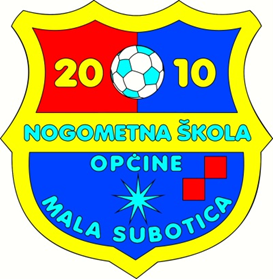 8.BOŽIĆNI TURNIR NŠ OPĆINE MALA SUBOTICAU7SUBOTA, 28.12.2019.GRUPA A1.BAT2.Mala Subotica3.Mladost Komet4.PodravinaGRUPA B1.Sloga2.Donje Međimurje3.Međimurje4.Graničar(Đ)5.Zelenko/DinamoA1-A415:00BATPodravinaB2-B515:14Donje MeđimurjeZelenko/DinamoA2-A315:28Mala SuboticaMladost KometB3-B415:42MeđimurjeGraničar(Đ)B1-B215:56SlogaDonje MeđimurjeA4-A316:10PodravinaMladost KometB5-B316:24Zelenko/DinamoMeđimurjeA1-A216:38BATMala SuboticaB4-B516:52Graničar(Đ)Zelenko/DinamoB3-B117:06MeđimurjeSlogaA2-A417:20Mala SuboticaPodravinaB2-B317:34Donje MeđimurjeMeđimurjeB1-B417:48SlogaGraničar(Đ)A3-A118:02Mladost KometBATB4-B218:16Graničar(Đ)Donje MeđimurjeB5-B118:30Zelenko/DinamoSloga1/2f18:44(1)(2)1/2f18:58(3)(4)za 3.mj.19:12finale19:2619:45PROGLAŠENJE